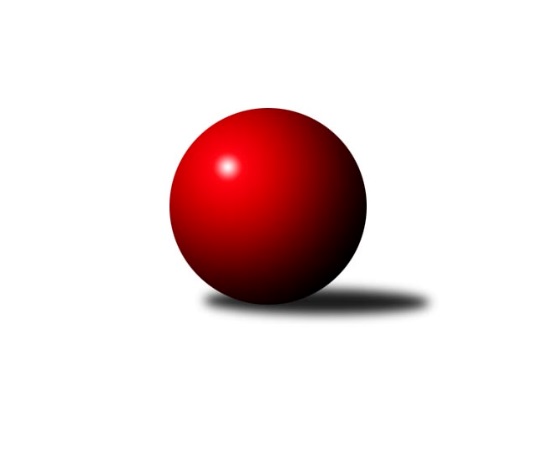 Č.1Ročník 2018/2019	16.9.2018Nejlepšího výkonu v tomto kole: 2432 dosáhlo družstvo: KK Konstruktiva DMistrovství Prahy 2 2018/2019Výsledky 1. kolaSouhrnný přehled výsledků:KK Slavia D	- KK Slavia B	4:4	2324:2316	3.0:9.0	11.9.TJ Sokol Kobylisy C	- SK Uhelné sklady B	3:5	2200:2301	3.0:9.0	11.9.KK DP Praha A	- KK Slavoj D	4:4	2337:2336	5.0:7.0	12.9.TJ Sokol Vršovice B	- SK Žižkov C	5:3	2304:2292	4.0:8.0	13.9.SK Uhelné sklady C	- SK Uhelné sklady D		dohrávka		1.10.TJ Sokol Rudná C	- TJ Radlice		dohrávka		4.12.KK Konstruktiva D	- KK Slavia C		dohrávka		13.12.Tabulka družstev:	1.	SK Uhelné sklady B	1	1	0	0	5.0 : 3.0 	9.0 : 3.0 	 2301	2	2.	TJ Sokol Vršovice B	1	1	0	0	5.0 : 3.0 	4.0 : 8.0 	 2304	2	3.	KK Slavia B	1	0	1	0	4.0 : 4.0 	9.0 : 3.0 	 2316	1	4.	KK Slavoj D	1	0	1	0	4.0 : 4.0 	7.0 : 5.0 	 2336	1	5.	KK DP Praha A	1	0	1	0	4.0 : 4.0 	5.0 : 7.0 	 2337	1	6.	KK Slavia D	1	0	1	0	4.0 : 4.0 	3.0 : 9.0 	 2324	1	7.	KK Konstruktiva D	0	0	0	0	0.0 : 0.0 	0.0 : 0.0 	 0	0	8.	SK Uhelné sklady D	0	0	0	0	0.0 : 0.0 	0.0 : 0.0 	 0	0	9.	KK Slavia C	0	0	0	0	0.0 : 0.0 	0.0 : 0.0 	 0	0	10.	TJ Sokol Rudná C	0	0	0	0	0.0 : 0.0 	0.0 : 0.0 	 0	0	11.	SK Uhelné sklady C	0	0	0	0	0.0 : 0.0 	0.0 : 0.0 	 0	0	12.	TJ Radlice	0	0	0	0	0.0 : 0.0 	0.0 : 0.0 	 0	0	13.	SK Žižkov C	1	0	0	1	3.0 : 5.0 	8.0 : 4.0 	 2292	0	14.	TJ Sokol Kobylisy C	1	0	0	1	3.0 : 5.0 	3.0 : 9.0 	 2200	0Podrobné výsledky kola:	 KK Slavia D	2324	4:4	2316	KK Slavia B	Josef Kocan	 	 209 	 186 		395 	 1:1 	 362 	 	171 	 191		Tomáš Rybka	Jan Kryda	 	 187 	 185 		372 	 0:2 	 383 	 	188 	 195		Nikola Zuzánková	Michal Kocan	 	 170 	 207 		377 	 0:2 	 406 	 	191 	 215		Lidmila Fořtová	Milan Mareš ml.	 	 205 	 219 		424 	 2:0 	 327 	 	158 	 169		Tomáš Tejnor	Jiří Kryda ml.	 	 172 	 204 		376 	 0:2 	 407 	 	192 	 215		Pavel Forman	Milan Mareš st.	 	 202 	 178 		380 	 0:2 	 431 	 	208 	 223		Jiří Sládekrozhodčí: Nejlepší výkon utkání: 431 - Jiří Sládek	 TJ Sokol Kobylisy C	2200	3:5	2301	SK Uhelné sklady B	Jiří Zouhar	 	 174 	 174 		348 	 0:2 	 364 	 	180 	 184		Adam Rajnoch	Jan Nowak	 	 206 	 170 		376 	 1:1 	 373 	 	183 	 190		Markéta Rajnochová	Zdeněk Šrot	 	 195 	 177 		372 	 1:1 	 364 	 	176 	 188		Roman Tumpach	Karel Erben	 	 186 	 204 		390 	 1:1 	 382 	 	190 	 192		Pavel Černý	Václav Jícha	 	 173 	 165 		338 	 0:2 	 385 	 	198 	 187		Petr Míchal	Michal Matyska	 	 178 	 198 		376 	 0:2 	 433 	 	224 	 209		Vlastimil Bočánekrozhodčí: Nejlepší výkon utkání: 433 - Vlastimil Bočánek	 KK DP Praha A	2337	4:4	2336	KK Slavoj D	Deno Klos	 	 219 	 165 		384 	 0:2 	 437 	 	232 	 205		Roman Hrdlička	Jan Novák	 	 191 	 206 		397 	 1:1 	 373 	 	206 	 167		Kateřina Holanová	Jindřich Málek	 	 204 	 192 		396 	 0:2 	 403 	 	206 	 197		Markéta Baťková	Jiří Brada	 	 184 	 210 		394 	 1:1 	 405 	 	197 	 208		Jan Šipl	Jaroslav Vondrák	 	 180 	 203 		383 	 1:1 	 401 	 	206 	 195		Blanka Koubová	Josef Málek	 	 193 	 190 		383 	 2:0 	 317 	 	164 	 153		Ladislav Škabradarozhodčí: Nejlepší výkon utkání: 437 - Roman Hrdlička	 TJ Sokol Vršovice B	2304	5:3	2292	SK Žižkov C	Luboš Polák	 	 181 	 172 		353 	 1:1 	 344 	 	167 	 177		Karolína Stellnerová	Karel Holada	 	 170 	 191 		361 	 1:1 	 376 	 	195 	 181		Tomáš Pokorný	Karel Wolf	 	 194 	 189 		383 	 0:2 	 389 	 	197 	 192		Vladislav Škrabal	Václav Papež	 	 199 	 210 		409 	 1:1 	 401 	 	204 	 197		Hana Křemenová	Petr Finger	 	 189 	 222 		411 	 1:1 	 391 	 	207 	 184		Tomáš Kazimour	Jaroslav Havránek	 	 191 	 196 		387 	 0:2 	 391 	 	192 	 199		Pavel Váňarozhodčí: Nejlepší výkon utkání: 411 - Petr FingerPořadí jednotlivců:	jméno hráče	družstvo	celkem	plné	dorážka	chyby	poměr kuž.	Maximum	1.	Roman Hrdlička 	KK Slavoj D	437.00	286.0	151.0	6.0	1/1	(437)	2.	Vlastimil Bočánek 	SK Uhelné sklady B	433.00	284.0	149.0	4.0	1/1	(433)	3.	Jiří Sládek 	KK Slavia B	431.00	286.0	145.0	4.0	1/1	(431)	4.	Milan Mareš  ml.	KK Slavia D	424.00	293.0	131.0	5.0	1/1	(424)	5.	Petr Finger 	TJ Sokol Vršovice B	411.00	289.0	122.0	5.0	1/1	(411)	6.	Václav Papež 	TJ Sokol Vršovice B	409.00	285.0	124.0	6.0	1/1	(409)	7.	Pavel Forman 	KK Slavia B	407.00	261.0	146.0	3.0	1/1	(407)	8.	Lidmila Fořtová 	KK Slavia B	406.00	292.0	114.0	7.0	1/1	(406)	9.	Jan Šipl 	KK Slavoj D	405.00	282.0	123.0	7.0	1/1	(405)	10.	Markéta Baťková 	KK Slavoj D	403.00	283.0	120.0	7.0	1/1	(403)	11.	Blanka Koubová 	KK Slavoj D	401.00	277.0	124.0	8.0	1/1	(401)	12.	Hana Křemenová 	SK Žižkov C	401.00	286.0	115.0	9.0	1/1	(401)	13.	Jan Novák 	KK DP Praha A	397.00	290.0	107.0	12.0	1/1	(397)	14.	Jindřich Málek 	KK DP Praha A	396.00	298.0	98.0	11.0	1/1	(396)	15.	Josef Kocan 	KK Slavia D	395.00	272.0	123.0	7.0	1/1	(395)	16.	Jiří Brada 	KK DP Praha A	394.00	287.0	107.0	5.0	1/1	(394)	17.	Pavel Váňa 	SK Žižkov C	391.00	264.0	127.0	7.0	1/1	(391)	18.	Tomáš Kazimour 	SK Žižkov C	391.00	280.0	111.0	11.0	1/1	(391)	19.	Karel Erben 	TJ Sokol Kobylisy C	390.00	264.0	126.0	6.0	1/1	(390)	20.	Vladislav Škrabal 	SK Žižkov C	389.00	268.0	121.0	8.0	1/1	(389)	21.	Jaroslav Havránek 	TJ Sokol Vršovice B	387.00	285.0	102.0	13.0	1/1	(387)	22.	Petr Míchal 	SK Uhelné sklady B	385.00	271.0	114.0	10.0	1/1	(385)	23.	Deno Klos 	KK DP Praha A	384.00	263.0	121.0	11.0	1/1	(384)	24.	Nikola Zuzánková 	KK Slavia B	383.00	259.0	124.0	8.0	1/1	(383)	25.	Jaroslav Vondrák 	KK DP Praha A	383.00	272.0	111.0	7.0	1/1	(383)	26.	Karel Wolf 	TJ Sokol Vršovice B	383.00	276.0	107.0	12.0	1/1	(383)	27.	Josef Málek 	KK DP Praha A	383.00	286.0	97.0	10.0	1/1	(383)	28.	Pavel Černý 	SK Uhelné sklady B	382.00	256.0	126.0	8.0	1/1	(382)	29.	Milan Mareš  st.	KK Slavia D	380.00	249.0	131.0	5.0	1/1	(380)	30.	Michal Kocan 	KK Slavia D	377.00	262.0	115.0	8.0	1/1	(377)	31.	Jiří Kryda  ml.	KK Slavia D	376.00	270.0	106.0	6.0	1/1	(376)	32.	Michal Matyska 	TJ Sokol Kobylisy C	376.00	272.0	104.0	11.0	1/1	(376)	33.	Jan Nowak 	TJ Sokol Kobylisy C	376.00	274.0	102.0	9.0	1/1	(376)	34.	Tomáš Pokorný 	SK Žižkov C	376.00	278.0	98.0	12.0	1/1	(376)	35.	Kateřina Holanová 	KK Slavoj D	373.00	253.0	120.0	15.0	1/1	(373)	36.	Markéta Rajnochová 	SK Uhelné sklady B	373.00	258.0	115.0	7.0	1/1	(373)	37.	Jan Kryda 	KK Slavia D	372.00	255.0	117.0	6.0	1/1	(372)	38.	Zdeněk Šrot 	TJ Sokol Kobylisy C	372.00	275.0	97.0	12.0	1/1	(372)	39.	Adam Rajnoch 	SK Uhelné sklady B	364.00	260.0	104.0	13.0	1/1	(364)	40.	Roman Tumpach 	SK Uhelné sklady B	364.00	275.0	89.0	14.0	1/1	(364)	41.	Tomáš Rybka 	KK Slavia B	362.00	249.0	113.0	8.0	1/1	(362)	42.	Karel Holada 	TJ Sokol Vršovice B	361.00	282.0	79.0	12.0	1/1	(361)	43.	Luboš Polák 	TJ Sokol Vršovice B	353.00	268.0	85.0	16.0	1/1	(353)	44.	Jiří Zouhar 	TJ Sokol Kobylisy C	348.00	244.0	104.0	14.0	1/1	(348)	45.	Karolína Stellnerová 	SK Žižkov C	344.00	247.0	97.0	15.0	1/1	(344)	46.	Václav Jícha 	TJ Sokol Kobylisy C	338.00	241.0	97.0	16.0	1/1	(338)	47.	Tomáš Tejnor 	KK Slavia B	327.00	252.0	75.0	18.0	1/1	(327)	48.	Ladislav Škabrada 	KK Slavoj D	317.00	233.0	84.0	11.0	1/1	(317)Sportovně technické informace:Starty náhradníků:registrační číslo	jméno a příjmení 	datum startu 	družstvo	číslo startu13850	Karel Wolf	13.09.2018	TJ Sokol Vršovice B	1x
Hráči dopsaní na soupisku:registrační číslo	jméno a příjmení 	datum startu 	družstvo	22831	Karolína Stellnerová	13.09.2018	SK Žižkov C	Program dalšího kola:2. kolo17.9.2018	po	17:00	SK Žižkov C - SK Uhelné sklady C	18.9.2018	út	17:30	KK Slavia B - KK Slavia C	18.9.2018	út	17:30	KK Slavia D - TJ Radlice	20.9.2018	čt	17:30	SK Uhelné sklady D - KK Konstruktiva D	20.9.2018	čt	17:30	KK Slavoj D - TJ Sokol Vršovice B	20.9.2018	čt	17:30	TJ Sokol Rudná C - TJ Sokol Kobylisy C	21.9.2018	pá	17:30	SK Uhelné sklady B - KK DP Praha A	Nejlepší šestka kola - absolutněNejlepší šestka kola - absolutněNejlepší šestka kola - absolutněNejlepší šestka kola - absolutněNejlepší šestka kola - dle průměru kuželenNejlepší šestka kola - dle průměru kuželenNejlepší šestka kola - dle průměru kuželenNejlepší šestka kola - dle průměru kuželenNejlepší šestka kola - dle průměru kuželenPočetJménoNázev týmuVýkonPočetJménoNázev týmuPrůměr (%)Výkon1xJiří ČihákKonstruktiva D4571xVlastimil BočánekUS B114.364331xRoman HrdličkaSlavoj D4371xJiří SládekSl. Praha B113.334311xVlastimil BočánekUS B4331xMilan Mareš ml.Slavia D111.494241xJiří SládekSl. Praha B4311xJiří ČihákKonstruktiva D111.094571xMilan PermanKonstruktiva D4271xRoman HrdličkaSlavoj D109.134371xŠarlota SmutnáKonstruktiva D4261xMiloš Beneš ml.Radlice A107.65412